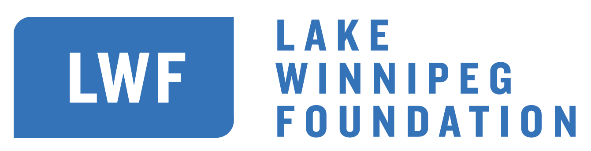 2016 Alexander Bajkov Award Nomination FormThis annual award is named in memory of pioneering fisheries biologist Alexander Bajkov (1894-1955), one of the first people to study Lake Winnipeg.Criteria: An individual who exemplifies Dr. Bajkov’s dedication to the understanding of Lake Winnipeg and who demonstrates outstanding efforts to protect and restore the lake and its watershed. Nominees’ contributions may be in the fields of science, art, environmental stewardship, education and/or advocacy.Deadline for 2016 nominations is March 17, 2017.Process: Recipients are selected by LWF’s Grants and Awards Committee and announced each spring. Winners are recognized in person and online.Note: Along with this form, you are encouraged to submit testimonials, letters of support and/or other documentation that explains how your nominee has contributed to promoting the preservation and well-being of Lake Winnipeg and its watershed.Nominations can be submitted via email to info@lakewinnipegfoundation.org, or mailed to:Lake Winnipeg Foundation, 300-207 Fort St., Winnipeg, MB, R3C 1E2www.lakewinnipegfoundation.orgNominee’s name:Nominator’s name:Why does your nominee deserve to receive the Alexander Bajkov Award?